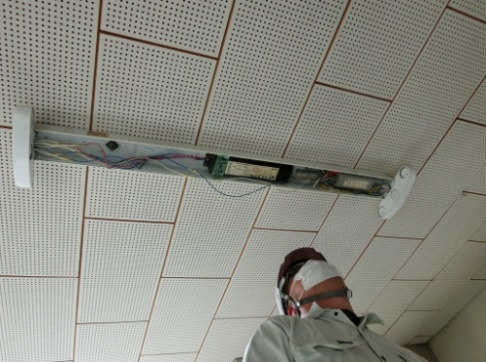 記入者情報　　　　　　　　　　　　　対象の建物情報　問い合わせさせていただくことがありますので、必ず太枠内の情報をご記入ください。電気工事業者や専門の調査会社、ビルメンテナンス会社等に相談した場合は、下段も記入してください。設問1　所有物件の建築時期について●昭和52年(1977年)3月以前に建築された建物には、PCB（毒性のある絶縁油）が使用された照明器具安定器が使用されている可能性があります。下記の設問にご回答ください。「いいえ」を選択した方は、調査終了です。「はい」を選択した方は設問2へ。設問2　所有物件の用途について●昭和52年(1977年)3月以前に建築された事業用建物や、アパート・マンション等の共同住宅の共用部分には、PCB（毒性のある絶縁油）が使用された照明器具安定器が使用されている可能性があります。「いいえ」を選択した方は、調査終了です。「はい」を選択した方は設問3へ。設問3　照明器具の交換について●照明器具とは、蛍光管ランプの他に下図に示すように安定器も含みます。「はい」を選択した方は、調査終了です。「いいえ」を選択した方は設問4へ。設問4　照明器具安定器のPCB使用について●設問3で「いいえ」と回答した建物については、PCBが使用されている照明器具安定器が設置または保管されている可能性があります。参考資料を参考にして必ず調査を行って下さい。※滋賀県内におけるPCB使用安定器の処分期限は平成33年（2021年）3月31日までです。処分期限を過ぎてPCB廃棄物をお持ちの場合には、改善命令・罰則の対象となる可能性があります。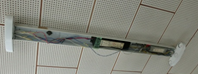 記入年月日記入年月日平成　　　　年　　　　月　　　　日　（　　　　）平成　　　　年　　　　月　　　　日　（　　　　）平成　　　　年　　　　月　　　　日　（　　　　）平成　　　　年　　　　月　　　　日　（　　　　）記入者連絡先事業所名　　　　　　　　　　　　　　　　　　　（個人の方は記入の必要はありません。）　　　　　　　　　　　　　　　　　　　（個人の方は記入の必要はありません。）　　　　　　　　　　　　　　　　　　　（個人の方は記入の必要はありません。）　　　　　　　　　　　　　　　　　　　（個人の方は記入の必要はありません。）記入者連絡先住所〒〒〒〒記入者連絡先住所記入者連絡先氏名電話番号－　　 　　　－相談した電気工事業者、専門の調査会社、ビルメンテナンス会社等相談した電気工事業者、専門の調査会社、ビルメンテナンス会社等事業者名相談した電気工事業者、専門の調査会社、ビルメンテナンス会社等相談した電気工事業者、専門の調査会社、ビルメンテナンス会社等住所相談した電気工事業者、専門の調査会社、ビルメンテナンス会社等相談した電気工事業者、専門の調査会社、ビルメンテナンス会社等担当者氏名相談した電気工事業者、専門の調査会社、ビルメンテナンス会社等相談した電気工事業者、専門の調査会社、ビルメンテナンス会社等電話番号所有している建物の建築時期は昭和52年(1977年)3月以前である。当てはまる回答に○を付けて下さい。はい ・　いいえ（調査終了）（複数の物件をお持ちの方は、1つでも当てはまれば「はい」に○を付けてください。）設問1で「はい」と回答した物件は事業用建物である。当てはまる回答に○を付けてください。（過去に事業を行った建物の場合や、アパート・マンション等の共同住宅の場合も「はい」に○を付けてください。）はい　・　いいえ（調査終了）（複数の物件をお持ちの方は、1つでも当てはまれば「はい」に○を付けてください。）設問2で「はい」と回答した物件は、昭和52年4月以降に、全ての照明器具を交換し、処分している。当てはまる回答に○を付けてください。（全て交換済みであっても保管している安定器があれば「いいえ」を選択してください。）はい（調査終了）・　いいえ（複数の物件をお持ちの方は、1つでも当てはまらないものがあれば「いいえ」に○を付けてください。）PCB使用照明器具安定器を保管または設置している。当てはまる回答に○を付けてください。はい　　・　　いいえ　・　不明